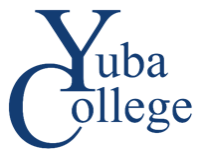 Student Name: _____________________________  Student ID: _____________  Date: ____________Instructor: ____________________________________________________ Cohort: ________________________Identify the clinical objective(s)/standards of conduct student is failing to meet: _______________________________________________________________________________________________________________________________________________________________________________________________________________________________________________________________________________________Clinical Progress is:							 _____ Needs Improvement	_____ 	Minimal Performance 	_____ Unsafe_____ UnsatisfactoryProblem Related to:_____ Clinical Performance	               _____ Clinical Assignments_____Unprofessional Behavior(s)	_____ Lack of Progress in Meeting Clinical ObjectivesDescription of Identified Problem:Provide a detailed description of the problem(s) with specific student behaviors: ____________________________________________________________________________________________________________________________________________________________________________________________________________________________________________________________________________________________________________________________________________________________________________________ Student has been informed via meeting on (date) ________Instructor has spent _______min/hr with student discussing above-described problem(s). Contract: Specify what the student must do to correct the problem.When the remediation is due if applicable.The consequences of not correcting the problem. Referred to: _____ Semester Lead Faculty	 		                                                 ____ No referral needed_____ Director of Nursing, Allied Health		                  	 ____ Other_______________Nursing Faculty (print name): ___________________________ Signature/Date ___________________________Nursing Student Signature/Date:  ____________________________________Conference on (date) ____________ Added to Student’s File